Общество с ограниченной ответственностью 	Юридический адрес: 660041, 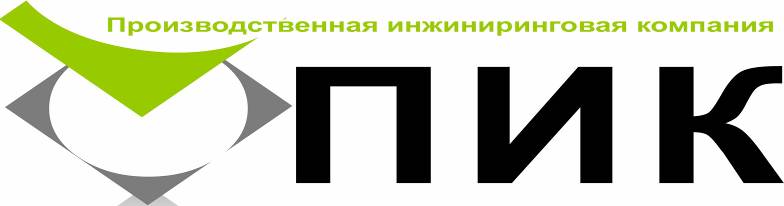 Россия, Красноярский край,г. Красноярск, пр. Свободный, 66 дОГРН 1112468054380ИНН/КПП 2465259465/246501001тел./факс:  (391) 2511734 E-mail:    ooogkpik@mail.ruИсх. № _26.09.14_Предложение о сотрудничествеГК ПИК успешно занимается вопросами утилизации ТБО с 2006 года. В связи с принятием федерального закона о покупке альтернативных источников энергии, просим рассмотреть возможность разработки, проектирования и производства мини-ТЭЦ на основе котла для сжигания несортированных твердых бытовых отходов.    С уважением,    Генеральный директор   ГК  ПИК                              Тюрин Алексей Александрович    +79135341734 